Beskrivning2016-12-14ÄrendenummerO168077FörrättningslantmätareElisabeth RoosÄrendeAnläggningsåtgärd, omprövning berörande Nattsländan ga:1.Anläggningsåtgärd, omprövning berörande Nattsländan ga:1.Anläggningsåtgärd, omprövning berörande Nattsländan ga:1.Kommun: TrollhättanLän: Västra GötalandLän: Västra GötalandGemensamhetsanläggning
Nattsländan Ga:1Ändamål: GÅRDSUTRYMMEN, KOMMUNIKATIONSLEDER, GARAGE, PARKERINGSPLATSER, FASTIGHETSFÖRRÅD, VATTENLEDNINGAR, ELLEDNINGAR, VÄRMELEDNINGAR, AVLOPPSLEDNINGAR, CENTRALANTENNANLÄGGNING FÖR RADIO-TV och ANORDNINGAR FÖR ELEKTRONISK KOMMUNIKATIONGenom omprövning skall den förrättning enligt lagen om vissa gemensamhetsanläggningar som genomfördes 1975 (akt 1581K-11/72) ersättas av följande.Nattsländan Ga:1Ändamål: GÅRDSUTRYMMEN, KOMMUNIKATIONSLEDER, GARAGE, PARKERINGSPLATSER, FASTIGHETSFÖRRÅD, VATTENLEDNINGAR, ELLEDNINGAR, VÄRMELEDNINGAR, AVLOPPSLEDNINGAR, CENTRALANTENNANLÄGGNING FÖR RADIO-TV och ANORDNINGAR FÖR ELEKTRONISK KOMMUNIKATIONGenom omprövning skall den förrättning enligt lagen om vissa gemensamhetsanläggningar som genomfördes 1975 (akt 1581K-11/72) ersättas av följande.Nattsländan Ga:1Ändamål: GÅRDSUTRYMMEN, KOMMUNIKATIONSLEDER, GARAGE, PARKERINGSPLATSER, FASTIGHETSFÖRRÅD, VATTENLEDNINGAR, ELLEDNINGAR, VÄRMELEDNINGAR, AVLOPPSLEDNINGAR, CENTRALANTENNANLÄGGNING FÖR RADIO-TV och ANORDNINGAR FÖR ELEKTRONISK KOMMUNIKATIONGenom omprövning skall den förrättning enligt lagen om vissa gemensamhetsanläggningar som genomfördes 1975 (akt 1581K-11/72) ersättas av följande.Gemensamhetsanläggningens ändamål, läge, storlek m.m.Gemensamhetsanläggningen består av: Gemensamma gårdsutrymmen med lekplatser, kommunikationsleder, garage, parkeringsplatser (ej husvagnar, båtar och dylikt), fastighetsförråd och undercentral för värmeanläggning.Ledningar för varmt och kallt vatten, uppvärmning, spillvatten och dagvatten.Ledningar för el inklusive gårdsbelysning, centralantennanläggning för radio-TV. Ledningar för elektronisk kommunikation (fiber).Mätare för värme, elektricitet, vatten samt avstängningsventiler.Den till gemensamhetsanläggningen hörande undercentralen för värmeanläggning möter värmeleverantörens ledningsnät i enlighet med särskild ritning för principkoppling för undercentraler, se aktbilaga ÖV6.Gemensamhetsanläggningen består av: Gemensamma gårdsutrymmen med lekplatser, kommunikationsleder, garage, parkeringsplatser (ej husvagnar, båtar och dylikt), fastighetsförråd och undercentral för värmeanläggning.Ledningar för varmt och kallt vatten, uppvärmning, spillvatten och dagvatten.Ledningar för el inklusive gårdsbelysning, centralantennanläggning för radio-TV. Ledningar för elektronisk kommunikation (fiber).Mätare för värme, elektricitet, vatten samt avstängningsventiler.Den till gemensamhetsanläggningen hörande undercentralen för värmeanläggning möter värmeleverantörens ledningsnät i enlighet med särskild ritning för principkoppling för undercentraler, se aktbilaga ÖV6.Gemensamhetsanläggningen består av: Gemensamma gårdsutrymmen med lekplatser, kommunikationsleder, garage, parkeringsplatser (ej husvagnar, båtar och dylikt), fastighetsförråd och undercentral för värmeanläggning.Ledningar för varmt och kallt vatten, uppvärmning, spillvatten och dagvatten.Ledningar för el inklusive gårdsbelysning, centralantennanläggning för radio-TV. Ledningar för elektronisk kommunikation (fiber).Mätare för värme, elektricitet, vatten samt avstängningsventiler.Den till gemensamhetsanläggningen hörande undercentralen för värmeanläggning möter värmeleverantörens ledningsnät i enlighet med särskild ritning för principkoppling för undercentraler, se aktbilaga ÖV6.Deltagande fastigheterI gemensamhetsanläggningen deltar Nattsländan 1-77.Deltagande fastigheter utgör en anläggningssamfällighet, d.v.s. en samfällighet som ska utföra anläggningen och ansvara för dess drift. I gemensamhetsanläggningen deltar Nattsländan 1-77.Deltagande fastigheter utgör en anläggningssamfällighet, d.v.s. en samfällighet som ska utföra anläggningen och ansvara för dess drift. I gemensamhetsanläggningen deltar Nattsländan 1-77.Deltagande fastigheter utgör en anläggningssamfällighet, d.v.s. en samfällighet som ska utföra anläggningen och ansvara för dess drift. Upplåtet utrymmeFör att utföra, se till, underhålla och reparera ledningar och anläggningar upplåts utrymme ga:1 inom Nattsländan 1-77 samt Nattsländan 78 (enbart belastad).Parkeringsplatser, garage, mm.För gemensamma gårdsutrymmen med lekplatser, parkeringsplatser (ej husvagnar, båtar och dylikt), fastighetsförråd och garage upplåts utrymme ga:1 inom Nattsländan 78.Vattenledningar, uppvärmning, mm.För gemensamma ledningar för kall- och varmvatten, dagvatten, spillvatten och uppvärmning upplåts utrymme inom Nattsländan 1-78 enligt aktbilagor ÖV1-2. Gemensamhetsanläggningens ledningar för kall- och varmvatten samt uppvärmning sträcker sig fram till och med respektive vattenmätare och avstängningsventil i de deltagande fastigheterna. Avgränsning för spillvattenledningar är där varje fastighets ledning ansluter till den gemensamma avloppsledningen i kulverten under bottenplattan. 
Förtydligande: Hängrännor och stuprör på Nattsländan 1-77 ingår inte i gemensamhetsanläggningen.Elledningar, kommunikationsleder, mm. För gemensamma ledningar för elektricitet inklusive gårdsbelysning, centralantennanläggning för radio-TV samt kommunikationsleder upplåts utrymme inom Nattsländan 1-78 enligt aktbilagor ÖV3-5. Gemensamhetsanläggningens ledningar för elektricitet sträcker sig fram till och med respektive elmätare i de deltagande fastigheterna. Avgränsning för telefoni är det första telejacket och för TV, radio, bredband (ej fiber) går gränsen i uttagen på dosorna i respektive fastighet. Anordningar för elektronisk kommunikation (fiber), nytt ändamålFör gemensamma anordningar för elektronisk kommunikation (fiber) upplåts utrymme inom Nattsländan 1-78, röd ledningsredovisning (tolkade utifrån karta till ansökan, aktbilaga 2) inom ga:1 anger fiberledningarnas dragning. Fiberledningar går i befintliga kulvertar från föreningens undercentral och därefter via garagelängor ut till radhuslängor. Mellan fastigheter går ledningar på väggen under det utskjutande yttertaket. Ledningar är nedgrävda där de går mellan radhuslängor. Gemensamhetsanläggningens anordningar för elektronisk kommunikation sträcker sig fram till respektive fastighets kundenhet.
Ledningsnätens och anläggningarnas fysiska läge är dess fastighetsrättsliga gällande.Till förmån för:
Anläggningssamfälligheten.Belastar:
Fastigheter som deltar i gemensamhetsanläggningen samt Nattsländan 78 (enbart belastad).För att utföra, se till, underhålla och reparera ledningar och anläggningar upplåts utrymme ga:1 inom Nattsländan 1-77 samt Nattsländan 78 (enbart belastad).Parkeringsplatser, garage, mm.För gemensamma gårdsutrymmen med lekplatser, parkeringsplatser (ej husvagnar, båtar och dylikt), fastighetsförråd och garage upplåts utrymme ga:1 inom Nattsländan 78.Vattenledningar, uppvärmning, mm.För gemensamma ledningar för kall- och varmvatten, dagvatten, spillvatten och uppvärmning upplåts utrymme inom Nattsländan 1-78 enligt aktbilagor ÖV1-2. Gemensamhetsanläggningens ledningar för kall- och varmvatten samt uppvärmning sträcker sig fram till och med respektive vattenmätare och avstängningsventil i de deltagande fastigheterna. Avgränsning för spillvattenledningar är där varje fastighets ledning ansluter till den gemensamma avloppsledningen i kulverten under bottenplattan. 
Förtydligande: Hängrännor och stuprör på Nattsländan 1-77 ingår inte i gemensamhetsanläggningen.Elledningar, kommunikationsleder, mm. För gemensamma ledningar för elektricitet inklusive gårdsbelysning, centralantennanläggning för radio-TV samt kommunikationsleder upplåts utrymme inom Nattsländan 1-78 enligt aktbilagor ÖV3-5. Gemensamhetsanläggningens ledningar för elektricitet sträcker sig fram till och med respektive elmätare i de deltagande fastigheterna. Avgränsning för telefoni är det första telejacket och för TV, radio, bredband (ej fiber) går gränsen i uttagen på dosorna i respektive fastighet. Anordningar för elektronisk kommunikation (fiber), nytt ändamålFör gemensamma anordningar för elektronisk kommunikation (fiber) upplåts utrymme inom Nattsländan 1-78, röd ledningsredovisning (tolkade utifrån karta till ansökan, aktbilaga 2) inom ga:1 anger fiberledningarnas dragning. Fiberledningar går i befintliga kulvertar från föreningens undercentral och därefter via garagelängor ut till radhuslängor. Mellan fastigheter går ledningar på väggen under det utskjutande yttertaket. Ledningar är nedgrävda där de går mellan radhuslängor. Gemensamhetsanläggningens anordningar för elektronisk kommunikation sträcker sig fram till respektive fastighets kundenhet.
Ledningsnätens och anläggningarnas fysiska läge är dess fastighetsrättsliga gällande.Till förmån för:
Anläggningssamfälligheten.Belastar:
Fastigheter som deltar i gemensamhetsanläggningen samt Nattsländan 78 (enbart belastad).För att utföra, se till, underhålla och reparera ledningar och anläggningar upplåts utrymme ga:1 inom Nattsländan 1-77 samt Nattsländan 78 (enbart belastad).Parkeringsplatser, garage, mm.För gemensamma gårdsutrymmen med lekplatser, parkeringsplatser (ej husvagnar, båtar och dylikt), fastighetsförråd och garage upplåts utrymme ga:1 inom Nattsländan 78.Vattenledningar, uppvärmning, mm.För gemensamma ledningar för kall- och varmvatten, dagvatten, spillvatten och uppvärmning upplåts utrymme inom Nattsländan 1-78 enligt aktbilagor ÖV1-2. Gemensamhetsanläggningens ledningar för kall- och varmvatten samt uppvärmning sträcker sig fram till och med respektive vattenmätare och avstängningsventil i de deltagande fastigheterna. Avgränsning för spillvattenledningar är där varje fastighets ledning ansluter till den gemensamma avloppsledningen i kulverten under bottenplattan. 
Förtydligande: Hängrännor och stuprör på Nattsländan 1-77 ingår inte i gemensamhetsanläggningen.Elledningar, kommunikationsleder, mm. För gemensamma ledningar för elektricitet inklusive gårdsbelysning, centralantennanläggning för radio-TV samt kommunikationsleder upplåts utrymme inom Nattsländan 1-78 enligt aktbilagor ÖV3-5. Gemensamhetsanläggningens ledningar för elektricitet sträcker sig fram till och med respektive elmätare i de deltagande fastigheterna. Avgränsning för telefoni är det första telejacket och för TV, radio, bredband (ej fiber) går gränsen i uttagen på dosorna i respektive fastighet. Anordningar för elektronisk kommunikation (fiber), nytt ändamålFör gemensamma anordningar för elektronisk kommunikation (fiber) upplåts utrymme inom Nattsländan 1-78, röd ledningsredovisning (tolkade utifrån karta till ansökan, aktbilaga 2) inom ga:1 anger fiberledningarnas dragning. Fiberledningar går i befintliga kulvertar från föreningens undercentral och därefter via garagelängor ut till radhuslängor. Mellan fastigheter går ledningar på väggen under det utskjutande yttertaket. Ledningar är nedgrävda där de går mellan radhuslängor. Gemensamhetsanläggningens anordningar för elektronisk kommunikation sträcker sig fram till respektive fastighets kundenhet.
Ledningsnätens och anläggningarnas fysiska läge är dess fastighetsrättsliga gällande.Till förmån för:
Anläggningssamfälligheten.Belastar:
Fastigheter som deltar i gemensamhetsanläggningen samt Nattsländan 78 (enbart belastad).Tidpunkt för utförandeAnordningar för elektronisk kommunikation (fiber), ska anläggas inom 2 år i övrigt är anläggningar och ledningar utförda.Anordningar för elektronisk kommunikation (fiber), ska anläggas inom 2 år i övrigt är anläggningar och ledningar utförda.Anordningar för elektronisk kommunikation (fiber), ska anläggas inom 2 år i övrigt är anläggningar och ledningar utförda.AndelstalKostnaderna för anläggningens utförande och drift ska fördelas lika mellan de deltagande fastigheterna. En andel per fastighet.Kostnaderna för anläggningens utförande och drift ska fördelas lika mellan de deltagande fastigheterna. En andel per fastighet.Kostnaderna för anläggningens utförande och drift ska fördelas lika mellan de deltagande fastigheterna. En andel per fastighet.AnmärkningBilagor ÖV1-6 är hämtade från anläggningsbeslut från 1975 (akt 1581K-11/72).Bilagor ÖV1-6 är hämtade från anläggningsbeslut från 1975 (akt 1581K-11/72).Bilagor ÖV1-6 är hämtade från anläggningsbeslut från 1975 (akt 1581K-11/72).Denna handling har undertecknats elektroniskt av Denna handling har undertecknats elektroniskt av Denna handling har undertecknats elektroniskt av Elisabeth RoosElisabeth Roos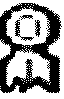 